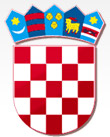           REPUBLIKA HRVATSKAPRIMORSKO GORANSKA ŽUPANIJA                    GRAD CRES   GRADONAČELNIKKlasa: 943-01/17-1/25Urbroj: 2213/02-02-19-U Cresu, 21. listopada 2019. godineGRAD CRESGRADSKO VIJEĆE- ovdje-Na temelju članka 35. i 391. st. 2. Zakona o vlasništvu i drugim stvarnim pravima („Narodne Novine“ br. 91/96, 68/98, 137/99, 22/00, 73/00, 129/00, 114/01, 79/06, 141/06, 146/08, 38/09, 153/09, 90/10, 143/12, 152/14), članka 48. Zakona o lokalnoj i područnoj (regionalnoj) samoupravi („Narodne Novine“ br. 33/01, 60/01, 129/05, 109/07, 36/09, 125/08, 36/09, 150/11, 144/12, 123/17), članka 47. Statuta Grada Cresa („Službene novine Primorsko-goranske županije“ br. 29/09, 14/13, 05/18 i 25/18) i članka 2. i 7. Odluke o gospodarenju nekretninama („Službene novine Primorsko – goranske županije“ br. 38/18), podnosim Gradskom vijeću Grada Cresa na razmatranje i usvajanje Prijedlog Zaključka   o utvrđenju najpovoljnije ponude u postupku javnog natječaja za prodaju nekretnina u vlasništvu Grada Cresa – č.zem. 7867/8, 4218/13, 4218/14 i 4230/12 sve u k.o. Cres I. Pravni temelj za donošenje Zaključka- članak 35. i 391. Zakona o vlasništvu i drugim stvarnim pravima (NN br. 91/96, 68/98, 137/99, 22/00, 73/00, 129/00, 114/01, 146/08, 38/09, 153/09, 90/10, 143/12, 152/14;- članak 48. Zakona o lokalnoj i područnoj (regionalnoj) samoupravi (NN br. 33/01, 60/01, 129/05, 109/07, 36/09, 125/08, 36/09, 150/11, 144/12, 123/179);- članak 29. Statuta Grada Cresa (SN PGŽ br. 29/09, 14/13, 05/18 i 25/08);- članak 2. i 7. Odluke o gospodarenju nekretninama (SN PGŽ br. 38/18)II. Ocjena stanja i obrazloženje OdlukeZaključkom Gradskog vijeća Grada Cresa od 23. rujna 2019. godine, Klasa: 943-01/17-1/25, Urbroj: 2213/02-01-19-13, odlučeno je o raspisivanju javnog natječaja za prodaju nekretnina u vlasništvu Grada Cresa.Slijedom navedenog, dana 03. listopada 2019. godine raspisan je javni natječaj Klasa: 943-01/17-1/25, Ur. broj: 2213/02-03-03-19-14 za prodaju nekretnina oznake č.zem. 7867/8, 4218/13, 4218/14 i 4230/12, sve k.o. Cres, koji je objavljen na oglasnoj ploči i službenoj internet stranici Grada Cresa www.cres.hr, uz obavijest o raspisanom natječaju u dnevnom glasilu “Novi list”.  Povjerenstvo za provedbu javnog natječaja utvrdilo je sljedeće:- za nekretnine oznake č.zem. 7867/8, 4218/13 i 4218/14, sve k.o. Cres, s početnom kupoprodajnom cijenom u iznosu od 137.608,00 kuna, pristigla je jedna pravovremena i potpuna ponuda od Ćurković Željka iz Cresa, Skalnica 2; Filipas Đanina iz Cresa, Skalnica 2, Hržić Kristine iz Cresa, Skalnica 2; Keršić Mužić Mihaele iz Cresa, Skalnica 2; Kučica Nikole iz Cresa, Melin II 15; Negovetić Stefana iz Cresa, Skalnica 2 i Mužić Kristijana iz Cresa, Skalnica 2, s ponuđenom kupoprodajnom cijenom u iznosu od 138.000,00 kuna;- za nekretnine oznake č.zem. 7867/8, 4230/12 i 4218/14, sve k.o. Cres, s početnom kupoprodajnom cijenom u iznosu od 59.452,00 kuna, pristigla je jedna pravovremena i potpuna ponuda od Lovrić Mare iz Slavonskog broda, Matije Mesića 22, s ponuđenom kupoprodajnom cijenom u iznosu od 59.500,00 kuna;- za nekretnine oznake č.zem. 7867/8 i 4230/12, sve k.o. Cres, s početnom kupoprodajnom cijenom u iznosu od 6.680,00 kuna, pristigla je jedna pravovremena i potpuna ponuda od Deželić Antona iz Rijeke, Save Jugo Bujkove 10, s ponuđenom kupoprodajnom cijenom u iznosu od 6.700,00 kuna.Sukladno odredbi članka 48. Zakona o lokalnoj i područnoj (regionalnoj) samoupravi, članka 29. Statuta Grada Cresa, a s obzirom na utvrđenu vrijednost nekretnina i početnu cijenu, o raspolaganju odnosno otuđenju istih odlučuje Gradsko vijeće Grada Cresa.Slijedom navedenog, predlaže se Gradskom vijeću Grada Cresa da na temelju provedenog javnog natječaja donese Zaključak o utvrđenju najpovoljnijih ponuda i sklapanju kupoprodajnih ugovora sa naprijed navedenim najpovoljnijim ponuđačima po ponuđenoj kupoprodajnoj cijeni.III. Potrebna sredstvaZa provođenje predložene Odluke nije potrebno osigurati financijska sredstva.IV. Tekst prijedloga Zaključka Na temelju članka 35. i 391. st. 2. Zakona o vlasništvu i drugim stvarnim pravima („Narodne Novine“ br. 91/96, 68/98, 137/99, 22/00, 73/00, 129/00, 114/01, 79/06, 141/06, 146/08, 38/09, 153/09, 90/10, 143/12, 152/14), članka 48. Zakona o lokalnoj i područnoj (regionalnoj) samoupravi („Narodne Novine“ br. 33/01, 60/01, 129/05, 109/07, 36/09, 125/08, 36/09, 150/11, 144/12, 123/17), članka 29. Statuta Grada Cresa („Službene novine Primorsko-goranske županije“ br. 29/09, 14/13, 05/18 i 25/18) i članka 2. i 7. Odluke o gospodarenju nekretninama („Službene novine Primorsko – goranske županije“ br. 38/18), Gradsko vijeće Grada Cresa na sjednici održanoj dana ____________ 2019. godine, donijelo je Zaključak   o utvrđenju najpovoljnijih ponuda u postupku javnog natječaja za prodaju nekretnina u vlasništvu Grada Cresa – č.zem. 7867/8, 4218/13, 4218/14 i 4230/12 sve u k.o. Cres I.Sukladno provedenom postupku javnog natječaja za prodaju nekretnina u vlasništvu Grada Cresa Klasa: 943-01/17-1/25, Ur. broj: 2213/02-03-03-19-14 od 03. listopada 2019. godine, utvrđuju se kao najpovoljnije slijedeće ponude:1. za nekretnine oznake č.zem. 7867/8, 4218/13 i 4218/14, sve k.o. Cres, utvrđuje se kao najpovoljnija ponuda Ćurković Željka iz Cresa, Skalnica 2, OIB: 92033771751, Filipas Đanina iz Cresa, Skalnica 2, OIB: 21843528294, Hržić Kristine iz Cresa, Skalnica 2, OIB: 21571451117, Keršić Mužić Mihaele iz Cresa, Skalnica 2, OIB: 47263459301, Kučica Nikole iz Cresa, Melin II 15, OIB: 78003649648, Negovetić Stefana iz Cresa, Skalnica 2, OIB: 67221088573 i Mužić Kristijana iz Cresa, Skalnica 2, OIB: 70032694394, sa ponuđenom kupoprodajnom cijenom u iznosu od 138.000,00 kuna.2. za nekretnine oznake č.zem. 7867/8, 4230/12 i 4218/14, sve k.o. Cres, utvrđuje se kao najpovoljnija ponuda Lovrić Mare iz Slavonskog broda, Matije Mesića 22, OIB: 35007124715, sa ponuđenom kupoprodajnom cijenom u iznosu od 59.500,00 kuna.3. za nekretnine oznake č.zem. 7867/8 i 4230/12, sve k.o. Cres, utvrđuje se kao najpovoljnija potpuna ponuda Deželić Antona iz Rijeke, Save Jugo Bujkove 10, OIB: 17125571006, sa ponuđenom kupoprodajnom cijenom u iznosu od 6.700,00 kuna.II.Pozvati će se najpovoljnije ponuditelje iz članka I. ovog Zaključka na sklapanje kupoprodajnih ugovora po ponuđenim kupoprodajnim cijenama.III.Ovlašćuje se gradonačelnik Grada Cresa na sklapanje kupoprodajnih ugovora.IV.Ovaj Zaključak stupa na snagu danom donošenja.Klasa: 943-01/17-1/25Urbroj: 2213/02-01-19-27U Cresu, ____ studenog 2019. godineGRAD CRESGRADSKO VIJEĆEPredsjednikMarčelo Damijanjević